Hi, how are you?I’m fine, thanks, and you?I’m good, thanks.Let’s play a quiz game!Ok. I like games.Four hints. One, it’s an object. Two, it’s black and white. Three, it’s heavy, I makes music.Hmmmm. Is it a piano?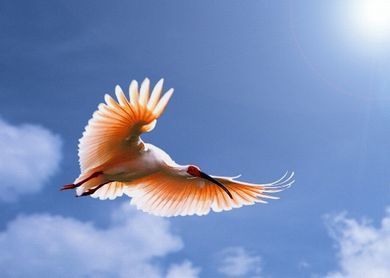 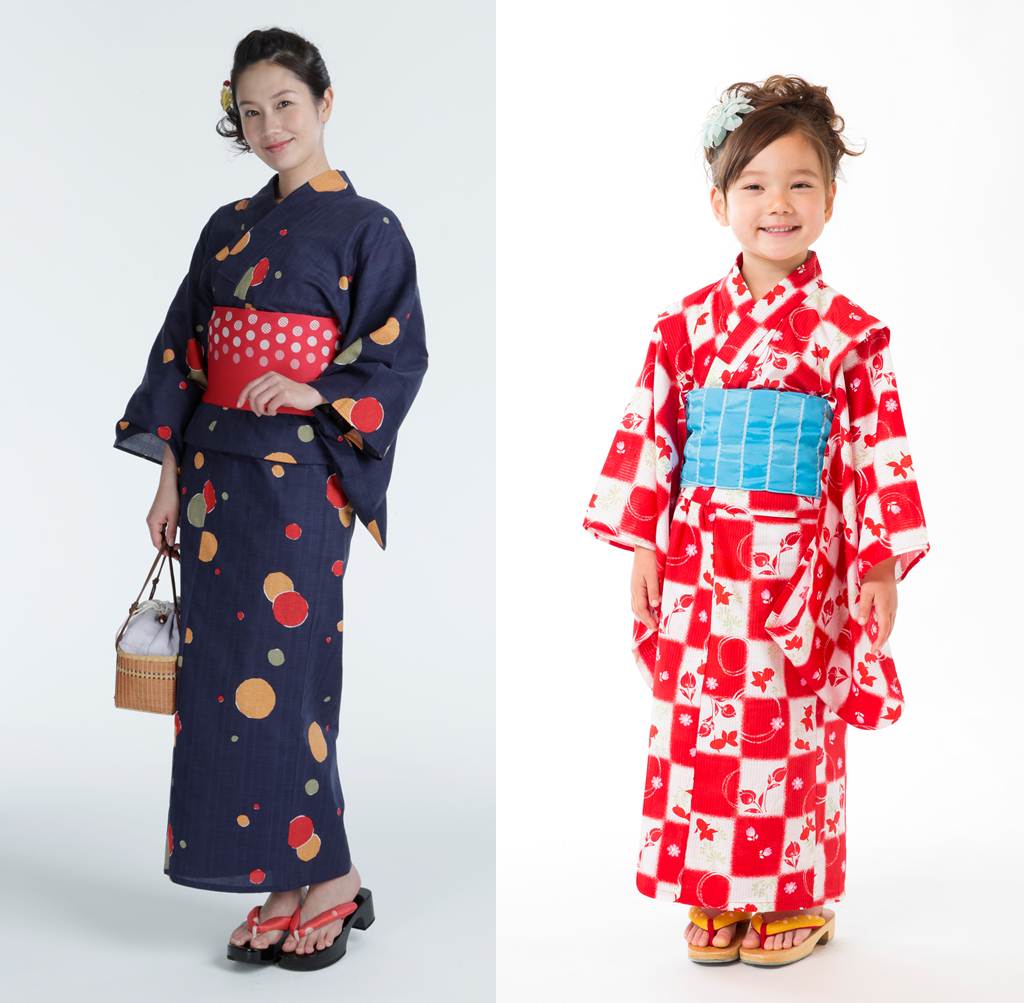 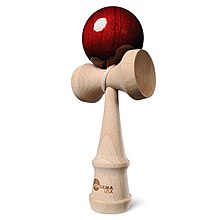 Yes, you got it. Your turn.Ok. One, it’s a fruit. Two, its red. Three, it’s small, Four, it’s sweet.Hmmmm, it is a…